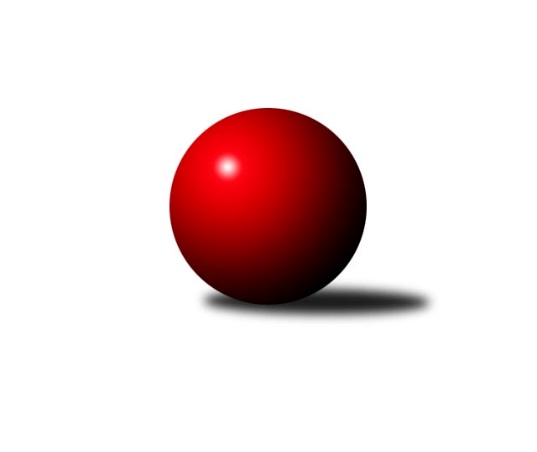 Č.20Ročník 2013/2014	27.3.2014Nejlepšího výkonu v tomto kole: 2541 dosáhlo družstvo: TJ Unie Hlubina COkresní přebor Ostrava  2013/2014Výsledky 20. kolaSouhrnný přehled výsledků:TJ Michalkovice B	- SKK Ostrava˝D˝	4:12	2129:2204		24.3.TJ Unie Hlubina˝D˝	- TJ Sokol Bohumín D	8:8	2364:2366		25.3.SKK Ostrava C	- TJ Unie Hlubina˝F˝	16:0	2359:2054		26.3.TJ VOKD Poruba˝E˝	- TJ VOKD Poruba C	2:14	2196:2366		26.3.TJ Unie Hlubina C	- TJ Unie Hlubina E	16:0	2541:2252		27.3.Tabulka družstev:	1.	SKK Ostrava C	19	15	0	4	214 : 90 	 	 2345	30	2.	TJ VOKD Poruba C	18	14	1	3	201 : 87 	 	 2317	29	3.	TJ Unie Hlubina C	18	13	0	5	180 : 108 	 	 2279	26	4.	TJ Sokol Bohumín D	18	10	2	6	174 : 114 	 	 2252	22	5.	SKK Ostrava˝D˝	18	11	0	7	161 : 127 	 	 2243	22	6.	TJ Unie Hlubina˝D˝	18	8	2	8	139 : 149 	 	 2201	18	7.	TJ Sokol Bohumín E	18	8	0	10	136 : 152 	 	 2194	16	8.	TJ VOKD Poruba˝E˝	18	8	0	10	122 : 166 	 	 2182	16	9.	TJ Michalkovice B	18	4	1	13	119 : 169 	 	 2203	9	10.	TJ Unie Hlubina E	18	3	1	14	82 : 206 	 	 2147	7	11.	TJ Unie Hlubina˝F˝	19	2	1	16	72 : 232 	 	 2109	5Podrobné výsledky kola:	 TJ Michalkovice B	2129	4:12	2204	SKK Ostrava˝D˝	Martin Ščerba	 	 161 	 162 		323 	 0:2 	 366 	 	183 	 183		Pavel Kubina	Jiří Řepecký	 	 193 	 192 		385 	 0:2 	 392 	 	167 	 225		René Svoboda	Jaroslav Jurášek	 	 194 	 180 		374 	 0:2 	 398 	 	210 	 188		Jiří Koloděj	Tomáš Papala	 	 177 	 131 		308 	 0:2 	 342 	 	184 	 158		Petr Šebestík	Petr Řepecky	 	 195 	 151 		346 	 2:0 	 343 	 	178 	 165		Miroslav Koloděj	Radek Říman	 	 193 	 200 		393 	 2:0 	 363 	 	195 	 168		Bohumil Klimšarozhodčí: Nejlepší výkon utkání: 398 - Jiří Koloděj	 TJ Unie Hlubina˝D˝	2364	8:8	2366	TJ Sokol Bohumín D	Koloman Bagi	 	 196 	 199 		395 	 0:2 	 420 	 	215 	 205		René Světlík	Jiří Preksta	 	 214 	 199 		413 	 2:0 	 390 	 	204 	 186		Kamila Vichrová	Zdeňka Lacinová	 	 191 	 198 		389 	 2:0 	 379 	 	179 	 200		Markéta Kohutková	Alena Koběrová	 	 217 	 190 		407 	 2:0 	 399 	 	215 	 184		Karol Nitka	František Sedláček	 	 181 	 223 		404 	 2:0 	 390 	 	203 	 187		Hana Zaškolná	Hana Vlčková	 	 176 	 180 		356 	 0:2 	 388 	 	200 	 188		Václav Kladivarozhodčí: Nejlepší výkon utkání: 420 - René Světlík	 SKK Ostrava C	2359	16:0	2054	TJ Unie Hlubina˝F˝	Tomáš Kubát	 	 188 	 187 		375 	 2:0 	 312 	 	153 	 159		Alžběta Ferenčíková	Miroslav Heczko	 	 218 	 199 		417 	 2:0 	 322 	 	164 	 158		Eva Michňová	Miroslav Futerko	 	 192 	 209 		401 	 2:0 	 371 	 	187 	 184		Libor Pšenica	Oldřich Stolařík	 	 204 	 191 		395 	 2:0 	 361 	 	181 	 180		Daniel Herák	Michal Blinka	 	 196 	 199 		395 	 2:0 	 338 	 	173 	 165		Lucie Maláková	Rostislav Hrbáč	 	 196 	 180 		376 	 2:0 	 350 	 	187 	 163		Maxim Bedarevrozhodčí: Nejlepší výkon utkání: 417 - Miroslav Heczko	 TJ VOKD Poruba˝E˝	2196	2:14	2366	TJ VOKD Poruba C	Lukáš Trojek	 	 176 	 175 		351 	 0:2 	 381 	 	199 	 182		Helena Hýžová	Marek Číž	 	 172 	 194 		366 	 0:2 	 388 	 	198 	 190		Roman Klímek	František Hájek	 	 157 	 161 		318 	 0:2 	 399 	 	196 	 203		Helena Martinčáková	Ladislav Mrakvia	 	 181 	 190 		371 	 0:2 	 402 	 	193 	 209		Richard Šimek	Vojtěch Turlej	 	 184 	 192 		376 	 0:2 	 408 	 	199 	 209		Antonín Chalcář	Zdeněk Hebda	 	 214 	 200 		414 	 2:0 	 388 	 	205 	 183		Jaroslav Hrabuškarozhodčí: Nejlepší výkon utkání: 414 - Zdeněk Hebda	 TJ Unie Hlubina C	2541	16:0	2252	TJ Unie Hlubina E	Eva Marková	 	 238 	 205 		443 	 2:0 	 380 	 	199 	 181		Karel Svoboda	Josef Navalaný	 	 207 	 181 		388 	 2:0 	 351 	 	161 	 190		Michal Brablec	Václav Rábl	 	 209 	 217 		426 	 2:0 	 377 	 	191 	 186		Libor Mendlík	Lenka Raabová	 	 222 	 210 		432 	 2:0 	 386 	 	207 	 179		Pavel Rybář	Rudolf Riezner	 	 186 	 226 		412 	 2:0 	 381 	 	179 	 202		Veronika Rybářová	Pavel Marek	 	 228 	 212 		440 	 2:0 	 377 	 	183 	 194		Jiří Štrochrozhodčí: Nejlepší výkon utkání: 443 - Eva MarkováPořadí jednotlivců:	jméno hráče	družstvo	celkem	plné	dorážka	chyby	poměr kuž.	Maximum	1.	Miroslav Futerko 	SKK Ostrava C	413.73	283.6	130.1	4.5	5/5	(453)	2.	Jaroslav Kecskés 	TJ Unie Hlubina˝D˝	413.33	285.7	127.7	9.8	3/4	(424)	3.	Martin Futerko 	SKK Ostrava C	410.70	282.2	128.5	4.5	5/5	(436)	4.	Richard Šimek 	TJ VOKD Poruba C	408.00	280.9	127.2	4.9	5/5	(438)	5.	Michal Blinka 	SKK Ostrava C	407.60	285.8	121.8	5.0	5/5	(445)	6.	Zdeněk Zhýbala 	TJ Michalkovice B	407.55	282.4	125.2	6.2	5/5	(447)	7.	Jiří Koloděj 	SKK Ostrava˝D˝	405.47	276.6	128.9	5.0	5/5	(461)	8.	Pavel Marek 	TJ Unie Hlubina C	404.30	284.4	119.9	7.2	5/5	(440)	9.	Tomáš Kubát 	SKK Ostrava C	403.88	278.1	125.8	7.7	4/5	(426)	10.	Rudolf Riezner 	TJ Unie Hlubina C	397.42	276.4	121.0	6.6	4/5	(438)	11.	René Světlík 	TJ Sokol Bohumín D	395.61	278.2	117.5	7.9	5/5	(455)	12.	Miroslav Heczko 	SKK Ostrava C	393.84	282.8	111.0	11.4	4/5	(424)	13.	Jiří Řepecký 	TJ Michalkovice B	393.15	276.8	116.3	6.2	5/5	(432)	14.	Václav Kladiva 	TJ Sokol Bohumín D	393.10	278.5	114.6	8.3	4/5	(444)	15.	Jaroslav Hrabuška 	TJ VOKD Poruba C	391.90	279.8	112.1	7.8	5/5	(428)	16.	Jan Zych 	TJ Michalkovice B	391.25	283.0	108.3	11.0	4/5	(447)	17.	Roman Klímek 	TJ VOKD Poruba C	390.01	275.0	115.0	7.0	5/5	(432)	18.	Václav Rábl 	TJ Unie Hlubina C	388.66	271.2	117.5	6.1	5/5	(460)	19.	Vojtěch Zaškolný 	TJ Sokol Bohumín E	386.11	269.1	117.0	7.8	5/5	(430)	20.	Petr Tomaňa 	TJ Unie Hlubina C	386.09	274.5	111.6	8.2	5/5	(422)	21.	Oldřich Stolařík 	SKK Ostrava C	386.00	274.1	111.9	7.1	4/5	(409)	22.	Karol Nitka 	TJ Sokol Bohumín D	385.38	272.9	112.5	8.0	4/5	(451)	23.	Hana Vlčková 	TJ Unie Hlubina˝D˝	384.85	274.9	109.9	10.7	3/4	(450)	24.	Andrea Rojová 	TJ Sokol Bohumín E	384.78	275.9	108.9	10.1	5/5	(425)	25.	Jan Kohutek 	TJ Sokol Bohumín E	383.51	273.5	110.0	9.8	4/5	(419)	26.	Jiří Břeska 	TJ Unie Hlubina E	383.26	273.5	109.7	9.4	5/5	(434)	27.	Libor Mendlík 	TJ Unie Hlubina E	381.84	267.4	114.4	9.3	4/5	(435)	28.	Josef Paulus 	TJ Michalkovice B	381.77	271.4	110.4	10.1	5/5	(418)	29.	Eva Marková 	TJ Unie Hlubina C	381.69	275.8	105.9	11.3	4/5	(443)	30.	Petr Šebestík 	SKK Ostrava˝D˝	380.78	274.5	106.3	10.9	4/5	(431)	31.	Vojtěch Turlej 	TJ VOKD Poruba˝E˝	380.53	276.5	104.0	12.0	5/5	(431)	32.	Radek Říman 	TJ Michalkovice B	379.82	271.6	108.2	10.3	4/5	(399)	33.	Helena Hýžová 	TJ VOKD Poruba C	379.28	272.9	106.4	10.6	5/5	(417)	34.	Miroslav Koloděj 	SKK Ostrava˝D˝	379.19	272.2	107.0	9.7	5/5	(438)	35.	Antonín Chalcář 	TJ VOKD Poruba C	378.14	270.2	108.0	9.3	5/5	(416)	36.	Hana Zaškolná 	TJ Sokol Bohumín D	375.60	269.9	105.7	11.5	5/5	(436)	37.	Karel Kudela 	TJ Unie Hlubina C	375.29	264.4	110.9	10.0	5/5	(421)	38.	Lenka Raabová 	TJ Unie Hlubina C	375.13	266.6	108.6	9.4	4/5	(447)	39.	Maxim Bedarev 	TJ Unie Hlubina˝F˝	375.09	263.7	111.4	9.0	4/4	(419)	40.	René Svoboda 	SKK Ostrava˝D˝	374.67	269.9	104.8	12.2	5/5	(403)	41.	Alena Koběrová 	TJ Unie Hlubina˝D˝	374.60	268.4	106.2	11.2	4/4	(417)	42.	Zdeněk Hebda 	TJ VOKD Poruba˝E˝	373.85	265.4	108.5	9.6	5/5	(419)	43.	Koloman Bagi 	TJ Unie Hlubina˝D˝	371.96	266.8	105.2	12.6	4/4	(418)	44.	Petr Řepecky 	TJ Michalkovice B	369.98	267.4	102.6	11.5	5/5	(420)	45.	Libor Pšenica 	TJ Unie Hlubina˝F˝	368.51	260.3	108.2	11.9	4/4	(427)	46.	Lukáš Trojek 	TJ VOKD Poruba˝E˝	367.10	259.4	107.7	11.7	5/5	(400)	47.	Bohumil Klimša 	SKK Ostrava˝D˝	366.59	261.4	105.2	12.4	5/5	(428)	48.	František Sedláček 	TJ Unie Hlubina˝D˝	366.14	273.3	92.9	14.5	4/4	(431)	49.	Veronika Rybářová 	TJ Unie Hlubina E	362.63	268.9	93.8	13.3	4/5	(423)	50.	Michaela Černá 	TJ Unie Hlubina˝F˝	362.26	263.6	98.7	12.1	4/4	(451)	51.	Martin Ševčík 	TJ Sokol Bohumín E	362.22	263.1	99.1	12.3	5/5	(440)	52.	František Hájek 	TJ VOKD Poruba˝E˝	362.19	259.7	102.5	12.5	5/5	(398)	53.	Karel Svoboda 	TJ Unie Hlubina E	362.13	266.5	95.6	12.7	4/5	(410)	54.	Markéta Kohutková 	TJ Sokol Bohumín D	362.07	256.8	105.3	11.5	5/5	(398)	55.	Kamila Vichrová 	TJ Sokol Bohumín D	360.63	257.2	103.4	11.3	5/5	(437)	56.	Daniel Herák 	TJ Unie Hlubina˝F˝	360.59	259.9	100.7	11.3	4/4	(401)	57.	Lucie Maláková 	TJ Unie Hlubina˝F˝	360.50	260.5	100.1	11.7	4/4	(408)	58.	Rostislav Hrbáč 	SKK Ostrava C	358.47	255.7	102.7	11.3	4/5	(405)	59.	Zdeňka Lacinová 	TJ Unie Hlubina˝D˝	356.47	264.2	92.3	15.0	3/4	(409)	60.	Jiří Štroch 	TJ Unie Hlubina E	355.58	256.1	99.5	13.2	5/5	(428)	61.	Vlastimil Pacut 	TJ Sokol Bohumín D	352.65	261.6	91.1	16.0	5/5	(401)	62.	Vladimír Rada 	TJ VOKD Poruba C	352.50	263.6	88.9	15.5	4/5	(387)	63.	Radim Bezruč 	TJ VOKD Poruba˝E˝	351.08	254.5	96.6	13.1	5/5	(385)	64.	František Modlitba 	TJ Sokol Bohumín E	348.84	251.5	97.3	13.4	5/5	(394)	65.	Miroslava Ševčíková 	TJ Sokol Bohumín E	347.35	258.1	89.3	16.6	5/5	(415)	66.	Lukáš Skřipek 	TJ VOKD Poruba˝E˝	344.46	254.7	89.8	14.8	4/5	(427)	67.	Jiří Preksta 	TJ Unie Hlubina˝D˝	336.67	246.4	90.2	15.6	3/4	(413)	68.	Martin Ščerba 	TJ Michalkovice B	334.02	248.6	85.5	17.0	5/5	(381)	69.	Irena Šafárová 	TJ Unie Hlubina˝F˝	329.90	252.3	77.6	18.9	3/4	(410)	70.	Pavel Rybář 	TJ Unie Hlubina E	319.14	243.3	75.9	18.9	4/5	(386)	71.	Eva Michňová 	TJ Unie Hlubina˝F˝	317.72	233.8	83.9	18.5	4/4	(404)	72.	Tomáš Papala 	TJ Michalkovice B	297.63	226.0	71.6	21.5	5/5	(375)		Emilie Deigruberová 	TJ VOKD Poruba˝E˝	414.00	303.0	111.0	8.0	1/5	(414)		Libor Žíla 	TJ VOKD Poruba C	400.50	293.5	107.0	7.0	1/5	(412)		Jaroslav Čapek 	SKK Ostrava˝D˝	389.04	272.0	117.1	8.3	3/5	(428)		Helena Martinčáková 	TJ VOKD Poruba C	385.92	273.2	112.7	9.4	3/5	(420)		Lubomír Jančár 	TJ Unie Hlubina E	385.37	285.4	100.0	10.4	3/5	(432)		Božena Olšovská 	TJ Unie Hlubina˝D˝	384.33	270.7	113.7	10.0	1/4	(395)		Jan Stuš 	TJ Sokol Bohumín D	383.81	274.6	109.2	9.7	2/5	(429)		Jiří Prokop 	TJ Unie Hlubina C	373.11	269.3	103.8	9.7	3/5	(409)		Pavel Kubina 	SKK Ostrava˝D˝	371.44	268.4	103.1	13.1	3/5	(399)		Marek Číž 	TJ VOKD Poruba˝E˝	369.25	275.0	94.3	13.0	1/5	(379)		Tereza Vargová 	SKK Ostrava˝D˝	367.35	266.5	100.8	11.3	2/5	(424)		Mirko Šťastný 	TJ VOKD Poruba C	366.00	257.3	108.7	12.8	2/5	(377)		Ladislav Mrakvia 	TJ VOKD Poruba˝E˝	365.00	261.2	103.8	13.3	3/5	(402)		Pavel Chodura 	SKK Ostrava C	364.33	255.6	108.8	7.3	3/5	(385)		Kateřina Honlová 	TJ Sokol Bohumín E	364.28	264.7	99.5	13.4	3/5	(421)		Jaroslav Jurášek 	TJ Michalkovice B	363.67	247.7	116.0	7.7	1/5	(374)		Jiří Schneider 	TJ VOKD Poruba C	363.00	266.5	96.5	15.0	2/5	(367)		Jiří Číž 	TJ VOKD Poruba˝E˝	361.28	262.1	99.2	12.5	3/5	(382)		Oldřich Neuverth 	TJ Unie Hlubina˝D˝	360.50	265.0	95.5	11.8	2/4	(418)		Antonín Pálka 	SKK Ostrava˝D˝	360.33	265.7	94.7	15.7	3/5	(401)		František Tříska 	TJ Unie Hlubina E	357.44	262.8	94.7	14.0	3/5	(399)		Anna Káňová 	TJ Unie Hlubina˝F˝	353.50	264.4	89.1	16.2	2/4	(380)		Monika Slovíková 	TJ Unie Hlubina˝D˝	349.93	266.0	83.9	15.3	2/4	(398)		Karolina Chodurová 	SKK Ostrava C	343.50	243.5	100.0	11.7	2/5	(361)		Lukáš Světlík 	TJ Sokol Bohumín E	341.50	255.0	86.5	14.5	2/5	(347)		Vladimír Malovaný 	SKK Ostrava C	341.00	254.5	86.5	18.5	2/5	(356)		Petra Jurášková 	TJ Michalkovice B	337.17	249.4	87.8	14.9	3/5	(408)		Michal Brablec 	TJ Unie Hlubina E	334.22	243.0	91.2	14.3	3/5	(384)		Pavel Lyčka 	TJ Unie Hlubina E	325.00	247.5	77.5	20.5	2/5	(357)		Alžběta Ferenčíková 	TJ Unie Hlubina˝F˝	324.71	242.5	82.2	18.1	2/4	(372)		Josef Navalaný 	TJ Unie Hlubina C	318.44	238.9	79.5	19.4	3/5	(429)		Vladimír Korta 	SKK Ostrava˝D˝	314.00	236.0	78.0	20.0	1/5	(314)		Jaroslav Šproch 	SKK Ostrava˝D˝	285.00	214.0	71.0	23.5	2/5	(327)Sportovně technické informace:Starty náhradníků:registrační číslo	jméno a příjmení 	datum startu 	družstvo	číslo startu
Hráči dopsaní na soupisku:registrační číslo	jméno a příjmení 	datum startu 	družstvo	Program dalšího kola:21. kolo1.4.2014	út	17:00	TJ Sokol Bohumín D - TJ VOKD Poruba˝E˝	1.4.2014	út	17:00	TJ Unie Hlubina E - TJ Sokol Bohumín E	2.4.2014	st	17:00	SKK Ostrava˝D˝ - TJ Unie Hlubina˝D˝	2.4.2014	st	17:00	TJ VOKD Poruba C - TJ Unie Hlubina C	3.4.2014	čt	17:00	TJ Michalkovice B - TJ Unie Hlubina˝F˝	Nejlepší šestka kola - absolutněNejlepší šestka kola - absolutněNejlepší šestka kola - absolutněNejlepší šestka kola - absolutněNejlepší šestka kola - dle průměru kuželenNejlepší šestka kola - dle průměru kuželenNejlepší šestka kola - dle průměru kuželenNejlepší šestka kola - dle průměru kuželenNejlepší šestka kola - dle průměru kuželenPočetJménoNázev týmuVýkonPočetJménoNázev týmuPrůměr (%)Výkon2xEva MarkováHlubina C4431xEva MarkováHlubina C112.54435xPavel MarekHlubina C4402xPavel MarekHlubina C111.744403xLenka RaabováHlubina C4325xZdeněk HebdaVOKD E111.594148xVáclav RáblHlubina C4268xJiří KolodějOstrava D111.583985xRené SvětlíkBohumín D4203xMiroslav HeczkoSKK C110.814173xMiroslav HeczkoSKK C4171xRadek ŘímanMichalkovice A110.18393